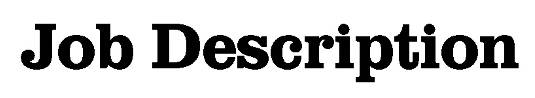 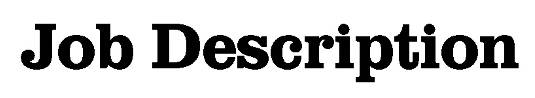 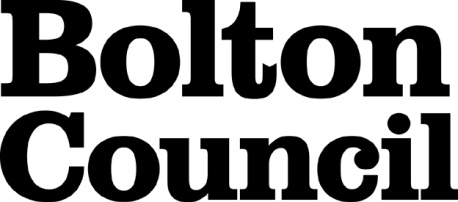 Main Duties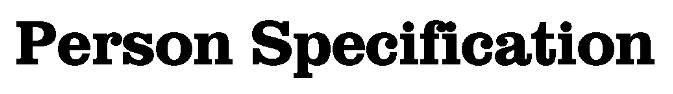 These core competencies are considered essential for all roles within Bolton Council. Please be prepared to be assessed on any of these during the interview process and, for the successful applicant, throughout the probationary periodDeveloping Self & OthersPromote a learning environment to embed a learning culture.  Support others to develop their skills and knowledge to fulfil their potential. Actively pursue your own development. Support and promote the principles of Investors in People. Civil ContingenciesBolton Council has a statutory duty under the Civil Contingencies Act to respond in the event of an emergency. If Bolton Council’s Emergency Management Plan is activated, you may be required to assist in maintaining key Council services and supporting the community.  This could require working outside of routine working hours and working from places other than your normal place of work.Equality & DiversityUphold the principles of fairness and the Equality Act in all undertakings as a Bolton Council employee, including providing a fair, accessible service irrespective of customer’s race, religion, gender, sexuality, disability or age.Customer CareThe ability to fully understand, assess and resolve the needs of all customers including those who present with complex situations, in a manner that respects dignity and expresses a caring & professional image.Health & SafetyTake responsibility for the health and safety of yourself and others who may be affected by your acts or omissions, and comply with all health and safety legislation, policy and safe working practice, including participating in training activities necessary to your post.Data Protection and ConfidentialityEnsure that any personal data or confidential data you hold is kept securely and is not disclosed, whether electronically, verbally or in writing, to any unauthorised third party. Follow Council policies and procedures on dealing with personal information and information assets, including The Code of Conduct, Data Protection, Acceptable Use and Information Security policies. Personal or confidential data should only be accessed or used for council purposes.Fluency DutyShould you be required, as a regular and intrinsic part of your role, to speak to members of the public in English, you must be able to converse at ease with customers and provide advice in accurate spoken English, as required by The Immigration Act 2016.Working HoursThe nature and demands of the role are not always predictable and there will be an expectation that work will be required outside of normal hours from time to time.SafeguardingThis Council is committed to safeguarding and promoting the welfare of children, young people and vulnerable adults and expects all staff and volunteers to share this commitment.  Should the role involve working with the above groups, you will be subject to an Enhanced Disclosure and Barred List check by the Disclosure & Barring Service.DepartmentCHIEF EXECUTIVE’SJob TitlePRINCIPAL CONSULTATION AND RESEARCH OFFICERGradeGRADE IPrimary Purpose of JobTo support the council and partners to develop and implement a strategic, people-centred approach to consultation, research, engagement and equalities.Reporting ToHead of Service PPC Staffing ResponsibilitiesConsultation and Research OfficerProject related officers (as required)1.To support a systemic approach to the development and implementation of the council’s consultation and primary research strategy to inform service design, including developing and adhering to corporate standards, and ensuring that the council remains legally compliant. Co-ordinating this activity across the council and partner organisations as appropriate.2.To develop and implement a systemic and people-centred model for community engagement, in collaboration with a range of stakeholders and partners, which is proactive and informs service design and delivery, under the direction of the Head of Service for PPC.3.4.To provide support, advice, and training to ensure that the council has effective policies and procedures which comply with the Equalities Act 2010 and remains legally compliant. To collect and monitor information to enable quality control.To identify areas for business development, including actively seeking income generation opportunities, and prepare and manage Service Level Agreements.5.To liaise as appropriate, through the direction of the Head of Service PPC, with senior managers and Elected Members, providing appropriate advice in relation to consultation, engagement, equalities and primary research.6.To analyse the results of consultation and primary research, drawing conclusions and making recommendations as appropriate in order that informed policy decisions are made. To monitor the effectiveness of consultation and research and community engagement, and to undertake formal evaluations when appropriate.7.Keep up-to-date with developments in the fields of consultation and research and community engagement in local government and the wider public sector, liaising with other authorities, public, and private sector organisations to ensure that Bolton Council benefits from best practice and learning.8.Research into the effective use of new consultation and primary research techniques and ensure effective implementation and embedding in the council and wider partnerships as required .9.To manage relevant budget areas, provide leadership for identifying and delivering a range of commercial development opportunities and contribute to achieving income generation targets.10.To manage and co-ordinate workloads for your team and mentor and support team members to develop their skills and knowledge.11.To act as a key contact to co-ordinate and/or arrange training on equalities, consultation, and engagement on behalf of the Head of Service PPC to council staff and other stakeholders where required.12.13.14.To maintain a repository of all consultation activity undertaken and ensure appropriate access and distribution to identified officers and key stakeholders as required.To work with Greater Manchester Combined Authority colleagues on issues relating to consultation, research, community engagement and equalities and liaise with council officers and other key stakeholders to ensure Bolton Council’s perspective and voice is heard.Undertake any further suitable work commensurate to the grade as required by senior officers and to provide appropriate support including deputising when required.Date Job Description prepared/updated:June 2019Job Description prepared by:Ged GallagherDepartmentDepartmentDepartmentDepartmentchief executive’schief executive’schief executive’sJob TitleJob TitleJob TitleJob Titleprincipal consultation and RESEARCH officerprincipal consultation and RESEARCH officerprincipal consultation and RESEARCH officerStage OneStage OneStage OneDisabled Candidates are guaranteed an interview if they meet the essential criteriaDisabled Candidates are guaranteed an interview if they meet the essential criteriaDisabled Candidates are guaranteed an interview if they meet the essential criteriaDisabled Candidates are guaranteed an interview if they meet the essential criteriaThe Minimum Essential Requirements for the above Post are as Follows:The Minimum Essential Requirements for the above Post are as Follows:The Minimum Essential Requirements for the above Post are as Follows:The Minimum Essential Requirements for the above Post are as Follows:The Minimum Essential Requirements for the above Post are as Follows:The Minimum Essential Requirements for the above Post are as Follows:Method of Assessment1.Skills and KnowledgeSkills and KnowledgeSkills and KnowledgeSkills and KnowledgeSkills and KnowledgeSkills and Knowledge1.Excellent presentation, written and verbal communication skills to enable effective liaison with clients, suppliers, media and other agencies., Excellent presentation, written and verbal communication skills to enable effective liaison with clients, suppliers, media and other agencies., Excellent presentation, written and verbal communication skills to enable effective liaison with clients, suppliers, media and other agencies., Excellent presentation, written and verbal communication skills to enable effective liaison with clients, suppliers, media and other agencies., Excellent presentation, written and verbal communication skills to enable effective liaison with clients, suppliers, media and other agencies., Interview/ Test/Presentation2.Management skills to oversee the day-to-day work of team membersManagement skills to oversee the day-to-day work of team membersManagement skills to oversee the day-to-day work of team membersManagement skills to oversee the day-to-day work of team membersManagement skills to oversee the day-to-day work of team membersApplication form/Interview3.Interpersonal skills including the ability to network, influence, persuade and negotiate with a range of people including those at a senior level, elected members, and external partnersInterpersonal skills including the ability to network, influence, persuade and negotiate with a range of people including those at a senior level, elected members, and external partnersInterpersonal skills including the ability to network, influence, persuade and negotiate with a range of people including those at a senior level, elected members, and external partnersInterpersonal skills including the ability to network, influence, persuade and negotiate with a range of people including those at a senior level, elected members, and external partnersInterpersonal skills including the ability to network, influence, persuade and negotiate with a range of people including those at a senior level, elected members, and external partnersApplication form/Interview4.Ability to co-ordinate a busy workload with often conflicting priorities and prioritise own work and other team members’ work as appropriateAbility to co-ordinate a busy workload with often conflicting priorities and prioritise own work and other team members’ work as appropriateAbility to co-ordinate a busy workload with often conflicting priorities and prioritise own work and other team members’ work as appropriateAbility to co-ordinate a busy workload with often conflicting priorities and prioritise own work and other team members’ work as appropriateAbility to co-ordinate a busy workload with often conflicting priorities and prioritise own work and other team members’ work as appropriateInterview5.Detailed knowledge and understanding of social research methods and methods of statistical analysisDetailed knowledge and understanding of social research methods and methods of statistical analysisDetailed knowledge and understanding of social research methods and methods of statistical analysisDetailed knowledge and understanding of social research methods and methods of statistical analysisDetailed knowledge and understanding of social research methods and methods of statistical analysisApplication form/Interview/ Test/Presentation6.Awareness of and ability to identify and realise commercial development opportunities from inception to implementation and managementAwareness of and ability to identify and realise commercial development opportunities from inception to implementation and managementAwareness of and ability to identify and realise commercial development opportunities from inception to implementation and managementAwareness of and ability to identify and realise commercial development opportunities from inception to implementation and managementAwareness of and ability to identify and realise commercial development opportunities from inception to implementation and managementApplication form/Interview/ Test/Presentation7.Detailed knowledge of sources of social data and the key national strategies, policies and issues currently affecting local governmentDetailed knowledge of sources of social data and the key national strategies, policies and issues currently affecting local governmentDetailed knowledge of sources of social data and the key national strategies, policies and issues currently affecting local governmentDetailed knowledge of sources of social data and the key national strategies, policies and issues currently affecting local governmentDetailed knowledge of sources of social data and the key national strategies, policies and issues currently affecting local governmentApplication form/Interview8.Detailed understanding of community engagement approaches and best practice, and how these might be implemented across a large organisation.Detailed understanding of community engagement approaches and best practice, and how these might be implemented across a large organisation.Detailed understanding of community engagement approaches and best practice, and how these might be implemented across a large organisation.Detailed understanding of community engagement approaches and best practice, and how these might be implemented across a large organisation.Detailed understanding of community engagement approaches and best practice, and how these might be implemented across a large organisation.Application form/Interview9.A good understanding of the requirements relating to the Equalities Act 2010 in terms of ensuring that the council complies with the law and that this understanding is embedded across the organisation. A good understanding of the requirements relating to the Equalities Act 2010 in terms of ensuring that the council complies with the law and that this understanding is embedded across the organisation. A good understanding of the requirements relating to the Equalities Act 2010 in terms of ensuring that the council complies with the law and that this understanding is embedded across the organisation. A good understanding of the requirements relating to the Equalities Act 2010 in terms of ensuring that the council complies with the law and that this understanding is embedded across the organisation. A good understanding of the requirements relating to the Equalities Act 2010 in terms of ensuring that the council complies with the law and that this understanding is embedded across the organisation. Application form/Interview10.The skills relevant to enable the effective commissioning of primary research, including setting and monitoring budgets, service level agreements and contracts.The skills relevant to enable the effective commissioning of primary research, including setting and monitoring budgets, service level agreements and contracts.The skills relevant to enable the effective commissioning of primary research, including setting and monitoring budgets, service level agreements and contracts.The skills relevant to enable the effective commissioning of primary research, including setting and monitoring budgets, service level agreements and contracts.The skills relevant to enable the effective commissioning of primary research, including setting and monitoring budgets, service level agreements and contracts.Application form/Interview11.Project management skills - ability to run projects from inception to completion Project management skills - ability to run projects from inception to completion Project management skills - ability to run projects from inception to completion Project management skills - ability to run projects from inception to completion Project management skills - ability to run projects from inception to completion Interview12.Ability to accurately record and process information using ICT. Knowledge and ability to use computer packages for the design and analysis of social surveys.Ability to accurately record and process information using ICT. Knowledge and ability to use computer packages for the design and analysis of social surveys.Ability to accurately record and process information using ICT. Knowledge and ability to use computer packages for the design and analysis of social surveys.Ability to accurately record and process information using ICT. Knowledge and ability to use computer packages for the design and analysis of social surveys.Ability to accurately record and process information using ICT. Knowledge and ability to use computer packages for the design and analysis of social surveys.Application form/Interview13.Competent in negotiation with suppliers and partner organisationsCompetent in negotiation with suppliers and partner organisationsCompetent in negotiation with suppliers and partner organisationsCompetent in negotiation with suppliers and partner organisationsCompetent in negotiation with suppliers and partner organisationsApplication form/Interview14.Ability to manage budget and funding resources effectivelyAbility to manage budget and funding resources effectivelyAbility to manage budget and funding resources effectivelyAbility to manage budget and funding resources effectivelyAbility to manage budget and funding resources effectivelyInterview15.Awareness of the issues facing local government and the workings of the council and its services, including a good understanding of the council’s decision making processes Awareness of the issues facing local government and the workings of the council and its services, including a good understanding of the council’s decision making processes Awareness of the issues facing local government and the workings of the council and its services, including a good understanding of the council’s decision making processes Awareness of the issues facing local government and the workings of the council and its services, including a good understanding of the council’s decision making processes Awareness of the issues facing local government and the workings of the council and its services, including a good understanding of the council’s decision making processes Interview16.Ability to co-ordinate and/or deliver effective training around consultation, engagement and equalities to a range of audiences confidently and tailored to different needs.. Ability to co-ordinate and/or deliver effective training around consultation, engagement and equalities to a range of audiences confidently and tailored to different needs.. Ability to co-ordinate and/or deliver effective training around consultation, engagement and equalities to a range of audiences confidently and tailored to different needs.. Ability to co-ordinate and/or deliver effective training around consultation, engagement and equalities to a range of audiences confidently and tailored to different needs.. Ability to co-ordinate and/or deliver effective training around consultation, engagement and equalities to a range of audiences confidently and tailored to different needs.. Application form/Interview17.Competencies – Please note the council’s corporate competencies, which are considered to be essential for all roles, are in the attached CORE COMPETENCIES documentCompetencies – Please note the council’s corporate competencies, which are considered to be essential for all roles, are in the attached CORE COMPETENCIES documentCompetencies – Please note the council’s corporate competencies, which are considered to be essential for all roles, are in the attached CORE COMPETENCIES documentCompetencies – Please note the council’s corporate competencies, which are considered to be essential for all roles, are in the attached CORE COMPETENCIES documentCompetencies – Please note the council’s corporate competencies, which are considered to be essential for all roles, are in the attached CORE COMPETENCIES documentInterview2.	Experience/Qualifications/Training etc2.	Experience/Qualifications/Training etc2.	Experience/Qualifications/Training etc2.	Experience/Qualifications/Training etc2.	Experience/Qualifications/Training etc2.	Experience/Qualifications/Training etc2.	Experience/Qualifications/Training etc1.1.Relevant qualification in market/social research or equivalent demonstrable experienceRelevant qualification in market/social research or equivalent demonstrable experienceRelevant qualification in market/social research or equivalent demonstrable experienceApplication form/InterviewApplication form/Interview2.2.Experience in policy development at a senior levelExperience in policy development at a senior levelExperience in policy development at a senior levelApplication form/InterviewApplication form/Interview3.3.Experience of delivering consultation and research using a range of quantitative and qualitative methodsExperience of delivering consultation and research using a range of quantitative and qualitative methodsExperience of delivering consultation and research using a range of quantitative and qualitative methodsApplication form/InterviewApplication form/Interview4.4.Experience of collecting, collating, analysing and presenting complex data to a variety of audiences, using a variety of approachesExperience of collecting, collating, analysing and presenting complex data to a variety of audiences, using a variety of approachesExperience of collecting, collating, analysing and presenting complex data to a variety of audiences, using a variety of approachesApplication form/InterviewApplication form/Interview5.5.Experience of using consultation or research findings to provide an evidence base for influencing policyExperience of using consultation or research findings to provide an evidence base for influencing policyExperience of using consultation or research findings to provide an evidence base for influencing policyApplication form/InterviewApplication form/Interview6.6.Experience of delivering community engagement approaches.Experience of delivering community engagement approaches.Experience of delivering community engagement approaches.Application form/InterviewApplication form/Interview3.	Work Related Circumstances3.	Work Related Circumstances3.	Work Related Circumstances3.	Work Related Circumstances3.	Work Related Circumstances3.	Work Related Circumstances3.	Work Related Circumstances1.1.Ability to work out of hours as the job demandsAbility to work out of hours as the job demandsAbility to work out of hours as the job demandsApplication formApplication formSTAGE TWOSTAGE TWOWill only be used in the event of a large number of applicants meeting the minimum essential requirementsWill only be used in the event of a large number of applicants meeting the minimum essential requirementsAdditional RequirementsAdditional RequirementsAdditional RequirementsMethod of Assessment1.	Skills and Knowledge1.	Skills and Knowledge1.	Skills and Knowledge1.	Skills and Knowledge1.Member of Market Research Society or other equivalent professional bodyMember of Market Research Society or other equivalent professional bodyApplication form/Interview2.	Experience/Qualifications/Training etc2.	Experience/Qualifications/Training etc2.	Experience/Qualifications/Training etc2.	Experience/Qualifications/Training etc1.Formal training on equalitiesFormal training on equalitiesApplication form/Interview Date Person Specification prepared/updated:July 2020Person Specification prepared by:Ged Gallagher